الف) خلاصه طرحب) پیشنهاد تحقیقج) مسائل اخلاقید) جدول زمانیمجموع (ماه):ه) مشخصات مالی (کلیه اعداد به میلیون ریال)و) تیم تحقیقاتیبرای هر یک از محققین دیگر جدول زیر را کپی و جایگذاری کنیدمن به عنوان محقق اصلی، مسئول محتوای فرم هستم و تأیید می‌کنم که همه محققین همکار فهرست شده و راهبر پیشنهادی موافقت کرده‌اند که فعالانه در این پروژه مشارکت کنند بله □ خیر □ تاریخ: 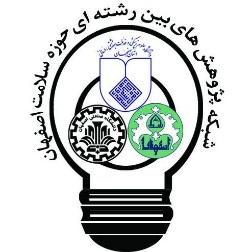 فرم درخواست گرنت پژوهشی ACEشاخه دانشجویی(EFP-01) کد طرحکد طرحکد طرحکد طرحمحقق اصلیمحقق اصلیمحقق اصلیمحقق اصلی(نام، دانشکده)(نام، دانشکده)(نام، دانشکده)(نام، دانشکده)همکاران طرحهمکاران طرحهمکاران طرحهمکاران طرحنام، نام، نام و ...نام، نام، نام و ...نام، نام، نام و ...نام، نام، نام و ...عنوان طرح/ پروژهعنوان طرح/ پروژهعنوان طرح/ پروژهعنوان طرح/ پروژهخلاصه طرح حداکثر 300 کلمهخلاصه طرح حداکثر 300 کلمهخلاصه طرح حداکثر 300 کلمهخلاصه طرح حداکثر 300 کلمهشرح مختصری از اهداف پروژه، توجیه، استراتژی و نتایج مورد انتظارشرح مختصری از اهداف پروژه، توجیه، استراتژی و نتایج مورد انتظارشرح مختصری از اهداف پروژه، توجیه، استراتژی و نتایج مورد انتظارشرح مختصری از اهداف پروژه، توجیه، استراتژی و نتایج مورد انتظاربودجه درخواستی (ریال)مدت زمان مورد انتظار (ماه)اهداف خاصپیشینه و توجیه (حداکثر 1000 کلمه)پیشینه، اهمیت و نوآوریروش تحقیقخروجی های مورد انتظار اصلیمحدودیت هاکارهای آینده (مراحل بعدی کار)پتاسیل تجاری شدن آیا پیش‌بینی می‌کنید که کار پیشنهادی منجر به خروجی تجاری شود؟ اگر بله، هر فرصت تجاری را به اختصار توضیح دهیدمنابع (حداکثر 50)مطالعات حیوانیاگر این کار شامل استفاده از حیوانات آزمایشگاهی است، گونه های حیوانی و تعداد مورد نیاز را مشخص کنید. لطفاً رویه هایی را که برای احترام به حقوق حیوانات در نظر خواهید گرفت، توضیح دهید.نمونه‌ها و بافت‌های انسانیآیا این کار شامل استفاده از بافت ها و نمونه های انسانی می شود؟ اگر بله، لطفا توضیح دهید.موضوعات انسانیآیا این کار شامل هرگونه مداخله در موضوعات انسانی است؟ اگر بله، لطفا توضیح دهید.مدت زمان فعالیت (در ماه)مدت زمان فعالیت (در ماه)مدت زمان فعالیت (در ماه)مدت زمان فعالیت (در ماه)مدت زمان فعالیت (در ماه)مدت زمان فعالیت (در ماه)مدت زمان فعالیت (در ماه)مدت زمان فعالیت (در ماه)مدت زمان فعالیت (در ماه)مدت زمان فعالیت (در ماه)مدت زمان فعالیت (در ماه)مدت زمان فعالیت (در ماه)مدت زمان فعالیت (در ماه)مدت زمان فعالیت (در ماه)مدت زمان فعالیت (در ماه)مدت زمان فعالیت (در ماه)مدت زمان فعالیت (در ماه)مدت زمان فعالیت (در ماه)مدت زمان فعالیت (در ماه)مدت زمان فعالیت (در ماه)مدت زمان فعالیت (در ماه)مدت زمان فعالیت (در ماه)مدت زمان فعالیت (در ماه)مدت زمان فعالیت (در ماه)مدت زمان فعالیت (در ماه)مدت زمان فعالیت (در ماه)مدت زمان فعالیت (در ماه)مدت زمان فعالیت (در ماه)مدت زمان فعالیت (در ماه)مدت زمان فعالیت (در ماه)مدت زمان فعالیت (در ماه)مدت زمان فعالیت (در ماه)مدت زمان فعالیت (در ماه)مدت زمان فعالیت (در ماه)مدت زمان فعالیت (در ماه)فعالیت‌هاردیف1234567هزینه نیروی انسانیهزینه نیروی انسانیهزینه نیروی انسانیهزینه نیروی انسانیهزینه نیروی انسانیهزینه نیروی انسانیهزینه نیروی انسانیهزینه نیروی انسانیهزینههزینههزینههزینهساعت مورد نیازدسته بندیدسته بندینام و نام خانوادگیجمعهزینه تجهیزاتهزینه تجهیزاتهزینه تجهیزاتهزینه تجهیزاتهزینه تجهیزاتهزینه تجهیزاتهزینه تجهیزاتهزینه تجهیزاتهزینههزینههزینههزینهتعدادسازندهسازندهتجهیزات و شماره مدلجمعهزینه مواد مصرفیهزینه مواد مصرفیهزینه مواد مصرفیهزینه مواد مصرفیهزینه مواد مصرفیهزینه مواد مصرفیهزینه مواد مصرفیهزینه مواد مصرفیهزینههزینههزینههزینهتعدادسازنده یا ارائه دهندهسازنده یا ارائه دهندهمواردجمعهزینه سفرهزینه سفرهزینه سفرهزینه سفرهزینه سفرهزینه سفرهزینه سفرهزینه سفرهزینهتعداد سفرتعداد سفرتعداد افرادتعداد افرادتعداد افرادنحوه سفرمقصدجمعهزینه چاپ (مقالات، کپی، چاپ و غیره)هزینه چاپ (مقالات، کپی، چاپ و غیره)هزینه چاپ (مقالات، کپی، چاپ و غیره)هزینه چاپ (مقالات، کپی، چاپ و غیره)هزینه چاپ (مقالات، کپی، چاپ و غیره)هزینه چاپ (مقالات، کپی، چاپ و غیره)هزینه چاپ (مقالات، کپی، چاپ و غیره)هزینه چاپ (مقالات، کپی، چاپ و غیره)هزینههزینهشرحشرحشرحشرحشرحشرح--دیگر هزینه‌هادیگر هزینه‌هادیگر هزینه‌هادیگر هزینه‌هادیگر هزینه‌هادیگر هزینه‌هادیگر هزینه‌هادیگر هزینه‌هاهزینههزینهشرح شرح شرح شرح شرح شرح بودجه کلبودجه کلبودجه کلبودجه کلبودجه کلبودجه کلبودجه کلبودجه کلمبلغ پشتیبانی شده توسط سایر سازمان هامبلغ پشتیبانی شده توسط سایر سازمان هامبلغ پشتیبانی شده توسط سایر سازمان هامبلغ پشتیبانی شده توسط سایر سازمان هامبلغ پشتیبانی شده توسط سایر سازمان هامبلغ پشتیبانی شده توسط سایر سازمان هامبلغ پشتیبانی شده توسط سایر سازمان هامبلغ پشتیبانی شده توسط سایر سازمان هاکل مبلغ درخواستیکل مبلغ درخواستیکل مبلغ درخواستیکل مبلغ درخواستیکل مبلغ درخواستیکل مبلغ درخواستیکل مبلغ درخواستیکل مبلغ درخواستیمحقق اصلی (PI)محقق اصلی (PI)محقق اصلی (PI)مقطع تحصیلی:مقطع تحصیلی:نام و نام خانوادگی:شماره تماس، ایمیل:شماره تماس، ایمیل:دانشگاه (دانشکده):رشته تحصیلی/علائق پژوهشی:رشته تحصیلی/علائق پژوهشی:رشته تحصیلی/علائق پژوهشی:به طور خلاصه توضیح دهید که چرا توانایی ها، آموزش ها و فعالیت های علمی قبلی شما به خوبی با نقش شما در این پروژه مطابقت دارد (حداکثر 300 کلمه):به طور خلاصه توضیح دهید که چرا توانایی ها، آموزش ها و فعالیت های علمی قبلی شما به خوبی با نقش شما در این پروژه مطابقت دارد (حداکثر 300 کلمه):به طور خلاصه توضیح دهید که چرا توانایی ها، آموزش ها و فعالیت های علمی قبلی شما به خوبی با نقش شما در این پروژه مطابقت دارد (حداکثر 300 کلمه):ضریب تاثیرانتشارات مرتبط با این پروژه (ماکزیمم 10)انتشارات مرتبط با این پروژه (ماکزیمم 10)محققین همکار  (Co-I)محققین همکار  (Co-I)محققین همکار  (Co-I)مقطع تحصیلی:مقطع تحصیلی:نام و نام خانوادگی:شماره تماس، ایمیل:شماره تماس، ایمیل:دانشگاه (دانشکده):رشته تحصیلی/علائق پژوهشی:رشته تحصیلی/علائق پژوهشی:رشته تحصیلی/علائق پژوهشی:مشارکت در این پروژه:مشارکت در این پروژه:مشارکت در این پروژه:ضریب تاثیرانتشارات مرتبط با این پروژه (ماکزیمم 10)انتشارات مرتبط با این پروژه (ماکزیمم 10)راهبر پیشنهادیراهبر پیشنهادیراهبر پیشنهادیدرجه علمی:درجه علمی:نام و نام خانوادگی:شماره تماس، ایمیل:شماره تماس، ایمیل:دانشگاه (دانشکده):رشته تحصیلی/علائق پژوهشی:رشته تحصیلی/علائق پژوهشی:رشته تحصیلی/علائق پژوهشی:سوابق مرتبط با موضوع پیشنهادی:سوابق مرتبط با موضوع پیشنهادی:سوابق مرتبط با موضوع پیشنهادی:ضریب تاثیرانتشارات مرتبط با این پروژه (ماکزیمم 10)انتشارات مرتبط با این پروژه (ماکزیمم 10)